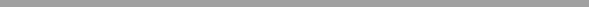 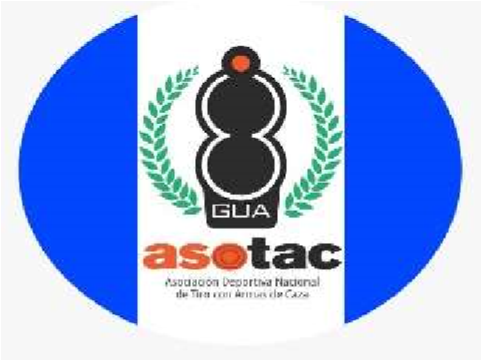 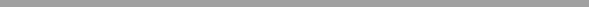 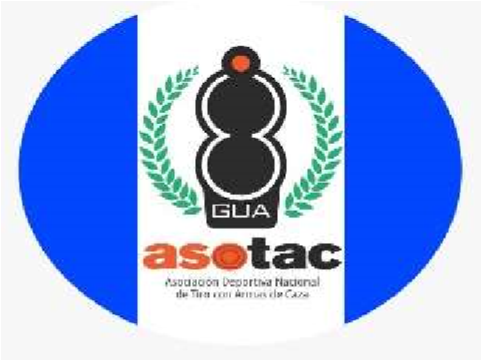 La Asociación Deportiva Nacional de Tiro con Armas de Caza con relación al numeral 15 del artículo 10, Capítulo segundo del Decreto No. 57-2008 informa: Que únicamente tiene implementado el Programa de Ayuda Económica para Atletas Aspirantes a Alto Rendimiento (Transferencias) por medio de una planilla mensual.La Asociación no otorga Subsidios y/o Becas a los Atletas por lo cual no aplica la publicación de información sobre estos programas.(Artículo 10, numeral 15, Ley de Acceso a la Información Pública)INFORMACION SOBRE PROGRAMAS DE SUBSIDIOS, BECAS O TRANSFERENCIAS OTORGADAS Vigente período 2022